亳州同德人力资源有限公司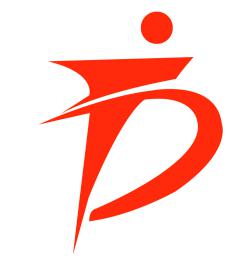 亳州同德劳务市场赴  日本九州地区设施园艺招聘简章报名地址：亳州市西一环路与芍花路交叉口联   系   人：  夏    飞        传真：0558——5131926            电        话：0558—5131925，5558121，18956857522，13856777798  网     址:www.tongdehr.com（亳州同德人力资源网）招聘职位设施园艺，3人招聘要求1、25-32周岁左右，男，身高：165-175cm，裸眼视力1.0以上。2、无色弱、身体健康、无传染性疾病、无腰腿疼症状、无纹身、烟疤及其他影响体力劳动等病患。3、没有去日本做研修生的经历，无日本入境拒签记录。4、工作主要做西红柿、青椒等蔬菜的种植。待遇1、讲习期（第一个月）津贴6万日元/月。2、进入技能实习期后，技能实习期工资为790日元/时，加班1.25倍。合同期3年出国费用1、收费36000元。2、培训费4000元，培训时间4个月。3、杂费3200元，含签证费用、国检费、被褥日用品、在校保险费、刻章费、照片费、背包、服装（两套）、政府考试费、国内段出国费、培训期间的伙食费等。4、境外意外伤害险510元，出境前一周内由劳务人员本人交到财务部，考试前交3000元考试保证金，考取了打入出国费用，考不取则全退。所需材料报名时请带身份证原件、户口本原件、毕业证原件、个人简历、2寸彩照4张、血型、表抗体检单。面试形式2019年10月24日